СЛУЖБЕНИ ЛИСТ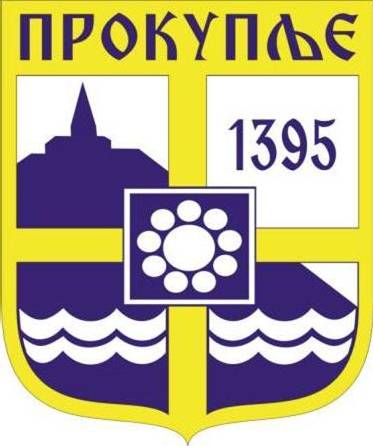 ГРАДА ПРОКУПЉА1На основу члана 32. став 1. тачка 9. и члана 119. став 1. Закона о избору народних посланика („Службени гласник РС“, бр.14/2022), Градска избирна комисија Града Прокупља, на седници, одржаној дана 21.12.2023. године, у 19,09 часова, доносиЗБИРНИ ИЗВЕШТАЈ О РЕЗУЛТАТИМА ГЛАСАЊА НА ИЗБОРИМА ЗА НАРОДНЕ ПОСЛАНИКЕ НА БИРАЧКИМ МЕСТИМА НА ТЕРИТОРИЈИ ГРАДА ПРОКУПЉА	1.Резултати гласања на изборима за народне посланике, одржаним 17. децембра 2023. године, за бирачка места на територији града Прокупља су следећи: Број бирачких места на којима је обављено гласање:                        91Број бирача уписаних у бирачки списак                                      36.181Број бирача који је изашао на изборе                                           22.102Број бирача који су гласали                                                           22.101Број неважећих гласачких листића                                                    533Број важећих гласачких листића                                                   21.568Број гласаова које је добила свака изборна листа:Члан 2.	Резултати гласања на изборима за народне посланике, одржаним 17. децембра 2023. године на бирачким местима унутар завода за извршење кривичних санкција на територији града Прокупља, су следећи:2. Овај Збирни извештај објавити  на веб – презентацији Републичке изборне комисије, „Службеном листу града Прокупља“ и интернет презентацији града Прокупља.УПУТСТВО О ПРАВНОМ СРЕДСТВУ: Против овог збирног извештаја може се поднети приговор Републичкој изборној комисији у року од 72 часа од објављивања збирног извештаја на веб-презентацији Републичке изборне комисије.Број: 013-65/2023-01	У Прокупљу,  21.12.2023.годинеГРАДСКА ИЗБОРНА КОМИСИЈАПРЕДСЕДНИК					       ГРАДСКЕ ИЗБОРНЕ КОМИСИЈЕ 						      Никола Копривица с.р.С а д р ж а ј1.Збирни извештај о резултатима гласањана на изборима за Народне посланике на бирачким местима на тњеиторији Града Прокупља................................................1-6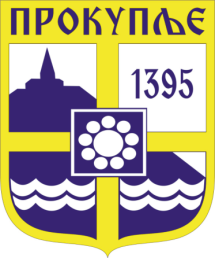    Издавач: Привремени орган  Грaда  Прокупља  Лист уредио Ивана Обрадовић   Главни и одговорни уредник: Секретар Привременог органа Града  Прокупља  Александра ВукићевићГОДИНА XVБрој 63Прокупље22. Децембар2023.годинеЛист излази према потребиГодишња претплата: 1.000 дин.Цена овог броја износи: 40 дин.Рок за рекламацију: 10 данаРедни број                                      Назив избиорне листеБрој гласова које је добила изборна листа1.АЛЕКСАНДАР ВУЧИЋ – Србија не сме да стане13.0082.ИВИЦА ДАЧИЋ – ПРЕМИЈЕР СРБИЈЕ1.6903.ДР ВОЈИСЛАВ ШЕШЕЉ – СРПСКА РАДИКАЛНА СТРАНКА4334.МИЛИЦА ЂУРЂЕВИЋ СТАМЕНКОВСКИ – БОШКО ОБРАДОВИЋ – НАЦИОНАЛНО ОКУПЉАЊЕ – ДРЖАВОТВОРНА СНАГА – Српска странка Заветници – Српски покрет Двери893Редни бројНазив избиорне листеБрој гласова које је добила изборна листа5.ДР МИЛОШ ЈОВАНОВИЋ – НАДА ЗА СРБИЈУ – Српска коалиција НАДА – Национално демократска алтернатива – Нова Демократска странка Србије (Нови ДСС) – Покрет обнове Краљевине Србије (ПОКС) – Војислав Михаиловић7206.VАJDASÁGI MAGYAR SZÖVETSÉG – Elnökünkért, közösségünkért, a jövőért! – САВЕЗ ВОЈВОЂАНСКИХ МАЂАРА – За  нашег Председника, за нашу заједницу, за будућност297.СРБИЈА ПРОТИВ НАСИЉА – МИРОСЛАВ МИКИ АЛЕКСИЋ - МАРИНИКА ТЕПИЋ (СТРАНКА СЛОБОДЕ И ПРАВДЕ, НАРОДНИ ПОКРЕТ СРБИЈЕ, ЗЕЛЕНО-ЛЕВИ ФРОНТ, НЕ ДАВИМО БЕОГРАД, ЕКОЛОШКИ УСТАНАК – ЋУТА, ДЕМОКРАТСКА СТРАНКА, ПОКРЕТ СЛОБОДНИХ ГРАЂАНА, СРБИЈА ЦЕНТАР, ЗАЈЕДНО, ПОКРЕТ ЗА ПРЕОКРЕТ, УДРУЖЕНИ СИНДИКАТИ СРБИЈЕ „СЛОГА“, НОВО ЛИЦЕ СРБИЈЕ)3.5028.USAME ZUKORLIĆ – UJEDINJENI ZA PRAVDU – STRANKA PRAVDE I POMIRENJA – BOŠNJACI SANDŽAKA, TOMISLAV ŽIGMANOV - DEMOKRATSKI SAVEZ HRVATA U VOJVODINI  / УСАМЕ ЗУКОРЛИЋ – УЈЕДИЊЕНИ ЗА ПРАВДУ – СТРАНКА ПРАВДЕ И ПОМИРЕЊА – БОШЊАЦИ САНЏАКА, ТОМИСЛАВ ЖИГМАНОВ - ДЕМОКРАТСКИ САВЕЗ ХРВАТА У ВОЈВОДИНИ309.СДА Санџака – др Сулејман Угљанин SDA Sandžaka -dr Sulejman Ugljanin910.ЗАЈЕДНО ЗА БУДУЋНОСТ И РАЗВОЈ – КОАЛИЦИЈА ЗА МИР И ТОЛЕРАНЦИЈУ2611.НАРОДНА СТРАНКА – СИГУРАН ИЗБОР. ОЗБИЉНИ ЉУДИ – ВУК ЈЕРЕМИЋ, Др САНДА РАШКОВИЋ ИВИЋ, СИНИША КОВАЧЕВИЋ, ВЛАДИМИР ГАЈИЋ, МАРИНА ЛИПОВАЦ ТАНАСКОВИЋ17712.Саша Радуловић (Доста је било - ДЈБ) - Борис Тадић (Социјалдемократска странка - СДС) - Ана Пејић (Отете бебе) - Добро јутро Србијо18013.“ПОЛИТИЧКА БОРБА АЛБАНАЦА СЕ НАСТАВЉА -  ШАИП КАМБЕРИ““BETEJA POLITIKE E SHQIPTARËVE VAZHDON – SHAIP KAMBERI”414.“МИ-ГЛАС ИЗ НАРОДА, проф. др Бранимир Несторовић“70615.СРБИЈА НА ЗАПАДУ – Зоран Вулетић – Немања Милошевић – ДА СЕ СТРУКА ПИТА – Владимир Ковачевић3516.РУСКА СТРАНКА – СЛОБОДАН НИКОЛИЋ4317.ЧЕДОМИР ЈОВАНОВИЋ – МОРА ДРУГАЧИЈЕ6718. АЛБАНСКА ДЕМОКРАТСКА АЛТЕРНАТИВА – УЈЕДИЊЕНА ДОЛИНАALTERNATIVA DEMOKRATIKE SHQIPTARE-LUGINA E BASHKUAR161.Број бирачких места на којима је обављено гласање12.БРОЈ БИРАЧА УПИСАНИХ У БИРАЧКИ СПИСАК(укључујући и евентуалне спискове накнадних промена у бирачком списку и евентуалне посебне изводе из бирачког списка)633.БРОЈ БИРАЧА КОЈИ ЈЕ ИЗАШАО НА ИЗБОРЕ584.БРОЈ ГЛАСАЧКИХ ЛИСТИЋА КОЈИ СЕ НАЛАЗЕ У ГЛАСАЧКИМ КУТИЈАМА585.БРОЈ НЕВАЖЕЋИХ ГЛАСАЧКИХ ЛИСТИЋА06.БРОЈ ВАЖЕЋИХ ГЛАСАЧКИХ ЛИСТИЋА58Редни број                                      Назив избиорне листеБрој гласова које је добила изборна листа1.АЛЕКСАНДАР ВУЧИЋ – Србија не сме да стане562.ИВИЦА ДАЧИЋ – ПРЕМИЈЕР СРБИЈЕ13.ДР ВОЈИСЛАВ ШЕШЕЉ – СРПСКА РАДИКАЛНА СТРАНКА04.МИЛИЦА ЂУРЂЕВИЋ СТАМЕНКОВСКИ – БОШКО ОБРАДОВИЋ – НАЦИОНАЛНО ОКУПЉАЊЕ – ДРЖАВОТВОРНА СНАГА – Српска странка Заветници – Српски покрет Двери05.ДР МИЛОШ ЈОВАНОВИЋ – НАДА ЗА СРБИЈУ – Српска коалиција НАДА – Национално демократска алтернатива – Нова Демократска странка Србије (Нови ДСС) – Покрет обнове Краљевине Србије (ПОКС) – Војислав Михаиловић06.VАJDASÁGI MAGYAR SZÖVETSÉG – Elnökünkért, közösségünkért, a jövőért! – САВЕЗ ВОЈВОЂАНСКИХ МАЂАРА – За  нашег Председника, за нашу заједницу, за будућност7.СРБИЈА ПРОТИВ НАСИЉА – МИРОСЛАВ МИКИ АЛЕКСИЋ - МАРИНИКА ТЕПИЋ (СТРАНКА СЛОБОДЕ И ПРАВДЕ, НАРОДНИ ПОКРЕТ СРБИЈЕ, ЗЕЛЕНО-ЛЕВИ ФРОНТ, НЕ ДАВИМО БЕОГРАД, ЕКОЛОШКИ УСТАНАК – ЋУТА, ДЕМОКРАТСКА СТРАНКА, ПОКРЕТ СЛОБОДНИХ ГРАЂАНА, СРБИЈА ЦЕНТАР, ЗАЈЕДНО, ПОКРЕТ ЗА ПРЕОКРЕТ, УДРУЖЕНИ СИНДИКАТИ СРБИЈЕ „СЛОГА“, НОВО ЛИЦЕ СРБИЈЕ)18.USAME ZUKORLIĆ – UJEDINJENI ZA PRAVDU – STRANKA PRAVDE I POMIRENJA – BOŠNJACI SANDŽAKA, TOMISLAV ŽIGMANOV - DEMOKRATSKI SAVEZ HRVATA U VOJVODINI  / УСАМЕ ЗУКОРЛИЋ – УЈЕДИЊЕНИ ЗА ПРАВДУ – СТРАНКА ПРАВДЕ И ПОМИРЕЊА – БОШЊАЦИ САНЏАКА, ТОМИСЛАВ ЖИГМАНОВ - ДЕМОКРАТСКИ САВЕЗ ХРВАТА У ВОЈВОДИНИ09.СДА Санџака – др Сулејман Угљанин SDA Sandžaka -dr Sulejman Ugljanin010.ЗАЈЕДНО ЗА БУДУЋНОСТ И РАЗВОЈ – КОАЛИЦИЈА ЗА МИР И ТОЛЕРАНЦИЈУ011.НАРОДНА СТРАНКА – СИГУРАН ИЗБОР. ОЗБИЉНИ ЉУДИ – ВУК ЈЕРЕМИЋ, Др САНДА РАШКОВИЋ ИВИЋ, СИНИША КОВАЧЕВИЋ, ВЛАДИМИР ГАЈИЋ, МАРИНА ЛИПОВАЦ ТАНАСКОВИЋ012.Саша Радуловић (Доста је било - ДЈБ) - Борис Тадић (Социјалдемократска странка - СДС) - Ана Пејић (Отете бебе) - Добро јутро Србијо013.“ПОЛИТИЧКА БОРБА АЛБАНАЦА СЕ НАСТАВЉА -  ШАИП КАМБЕРИ““BETEJA POLITIKE E SHQIPTARËVE VAZHDON – SHAIP KAMBERI”014.“МИ-ГЛАС ИЗ НАРОДА, проф. др Бранимир Несторовић“015.СРБИЈА НА ЗАПАДУ – Зоран Вулетић – Немања Милошевић – ДА СЕ СТРУКА ПИТА – Владимир Ковачевић016.РУСКА СТРАНКА – СЛОБОДАН НИКОЛИЋ017.ЧЕДОМИР ЈОВАНОВИЋ – МОРА ДРУГАЧИЈЕ018. АЛБАНСКА ДЕМОКРАТСКА АЛТЕРНАТИВА – УЈЕДИЊЕНА ДОЛИНАALTERNATIVA DEMOKRATIKE SHQIPTARE-LUGINA E BASHKUAR0